РАСПИСАНИЕ ЗВОНКОВ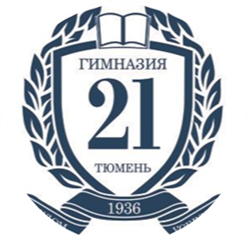 2022-2023 УЧЕБНЫЙ ГОД (Понедельник)РАСПИСАНИЕ ЗВОНКОВ2022-2023 УЧЕБНЫЙ ГОД (Вторник-четверг)РАСПИСАНИЕ ЗВОНКОВ2022-2023 УЧЕБНЫЙ ГОД (Пятница)начало урокаокончание урокаРазговор о важном8.008.301 урок8.359.152 урок9.3510.153 урок10.3511.154 урок11.3512.155 урок12.3513.156 урок13.3514.157 урок14.2515.058 урок15.1515.55начало урокаокончание урока1 урок8.008.402 урок9.0009.403 урок10.0010.404 урок11.0011.405 урок12.0012.406 урок13.0013.407 урок13.5014.308 урок14.4015.209 урок15.3016.10начало урокаокончание урока1 урок8.008.402 урок9.0009.403 урок10.0010.404 урок11.0011.40Функциональная грамотность. Учимся для жизни11.4512.155 урок12.3513.156 урок13.2514.057 урок14.1514.558 урок15.0515.459 урок15.5516.35